Весенние загадки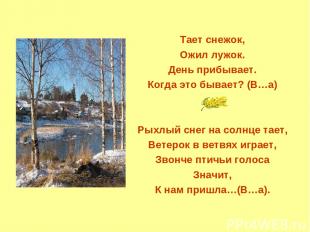 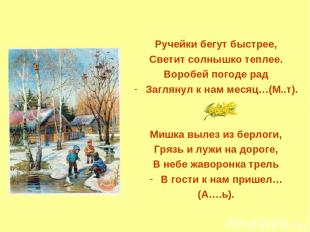 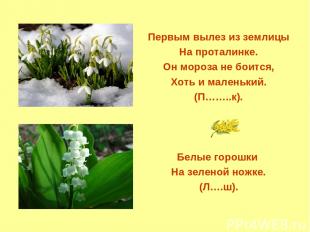 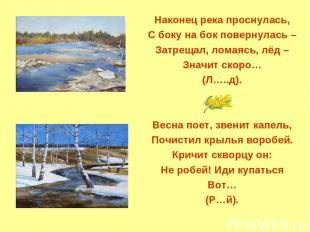 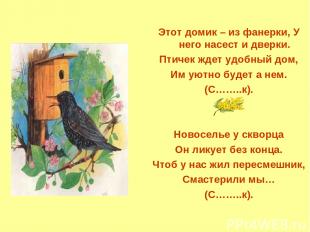 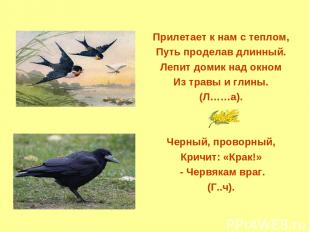 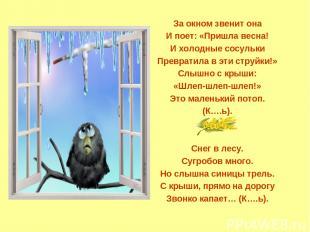 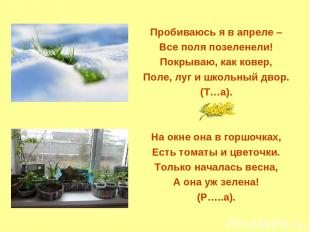 